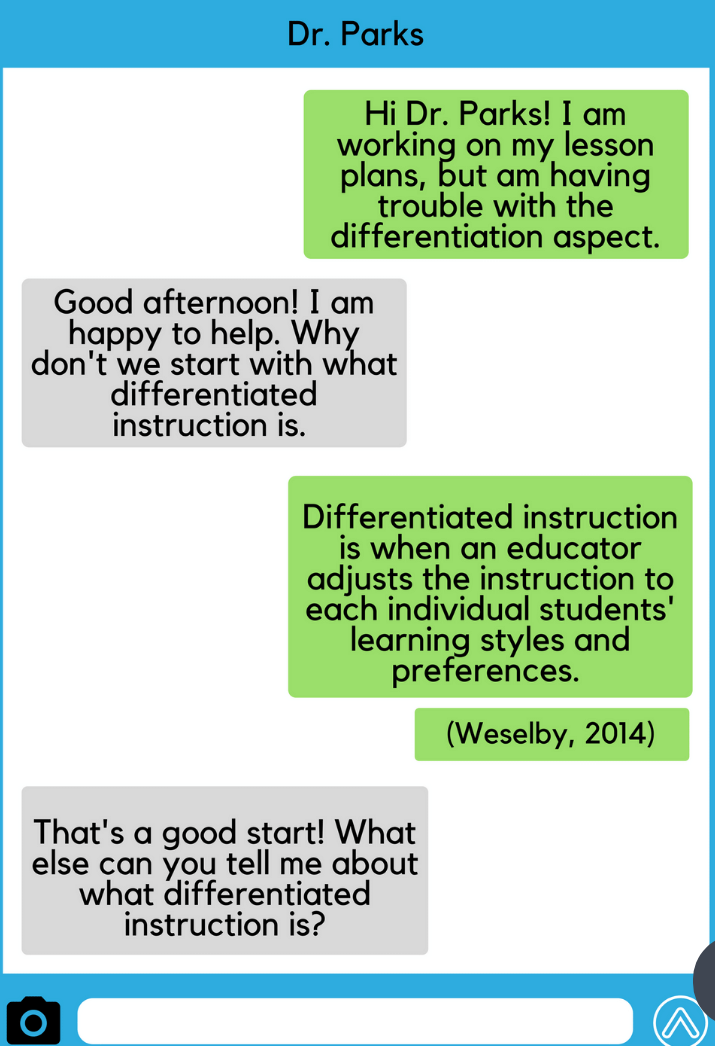 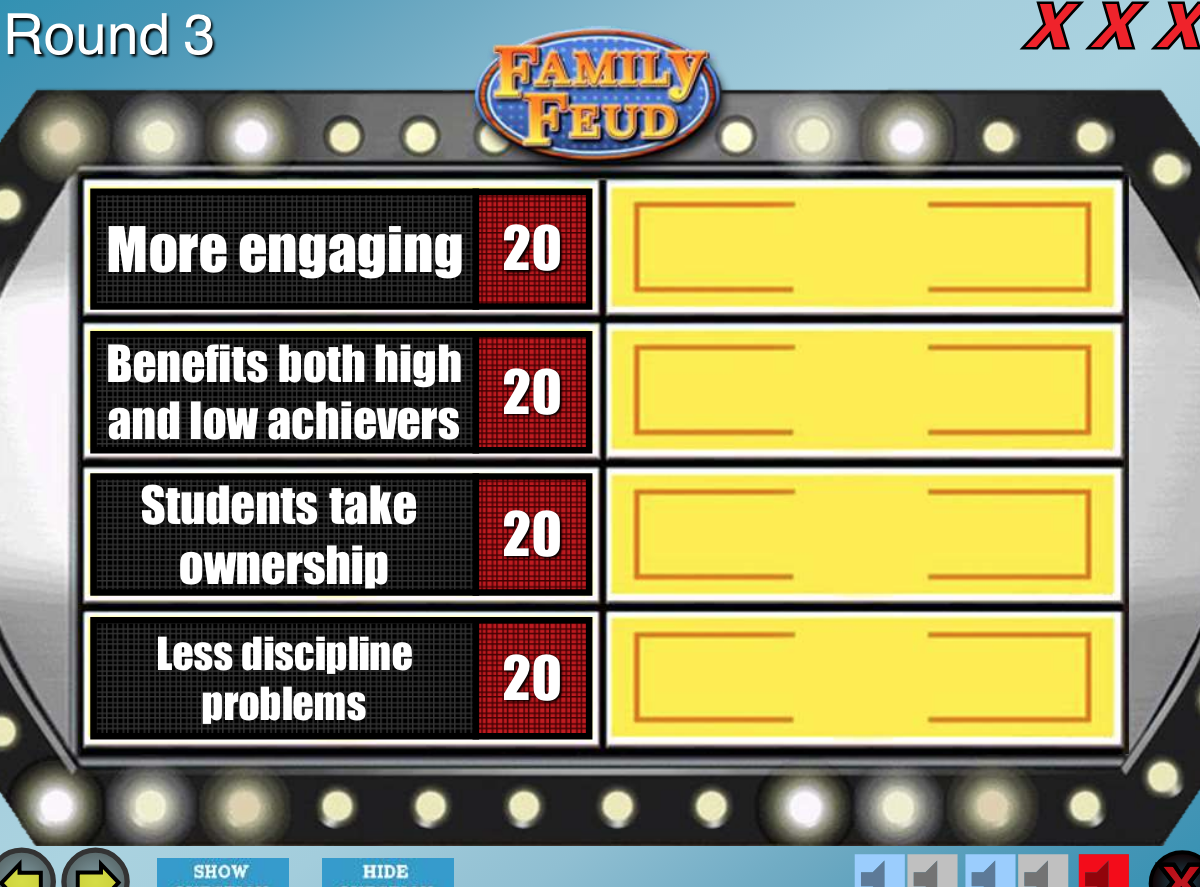 Another student created a novella using storybird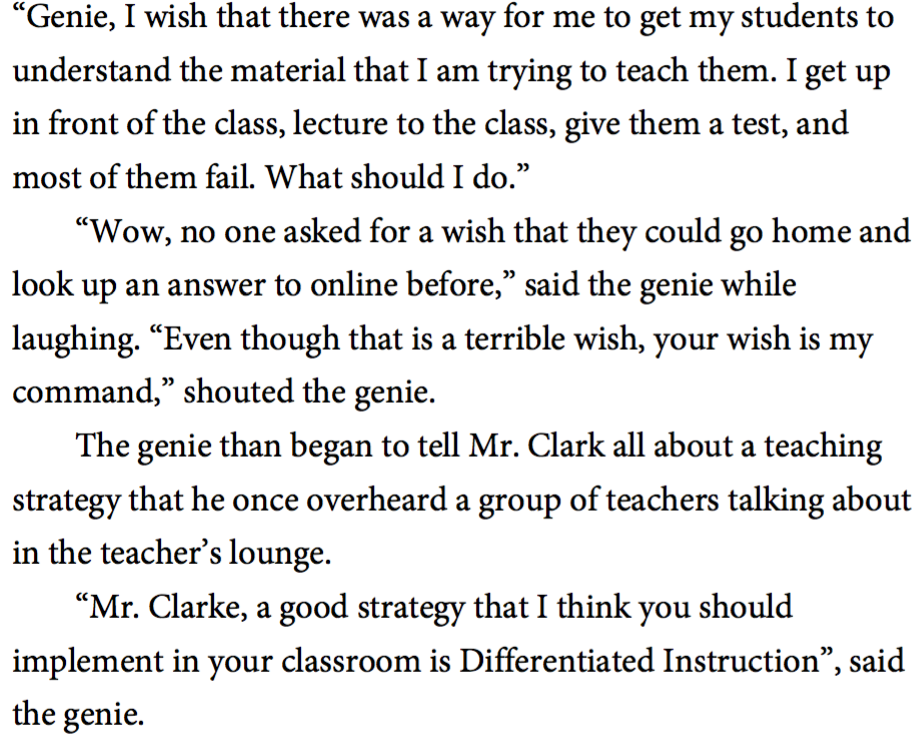 